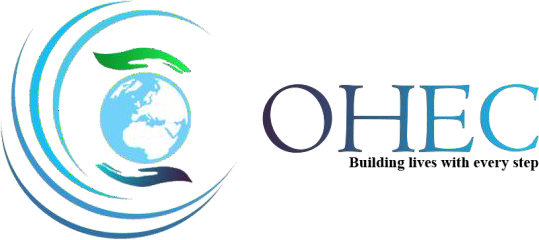 ORGANIZATION OF HEALTH AND ECONOMIC COLLABORATION“Building lives with every step”“THE YOUTH OF TODAY ARE THE LEADERS OF TOMORROW.”~ Nelson MandelaFounded on 23rd March 2021OUR VISIONTo close the gap between Medical and economical sectors; the major requirement of the upcoming era to keep pace with the intellectual community.To introduce innovation in medicine and medicinal tools and techniques in Pakistan, via research publications to ensure that we provide standard healthcare, that is up to the international mark.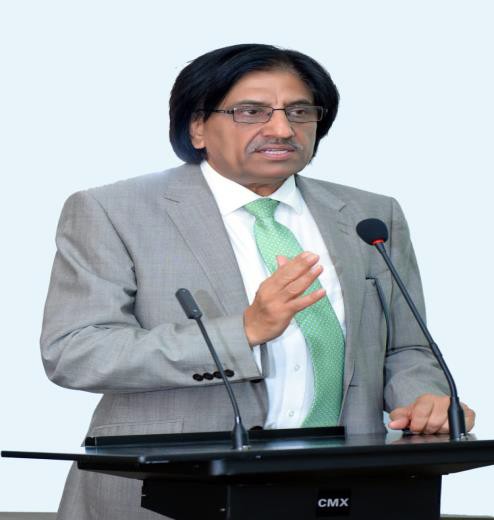 PATRON-IN-CHIEF OHEC PROF. DR. MUHAMMAD UMAR (SI)VC RMU‘Putting The Patient First’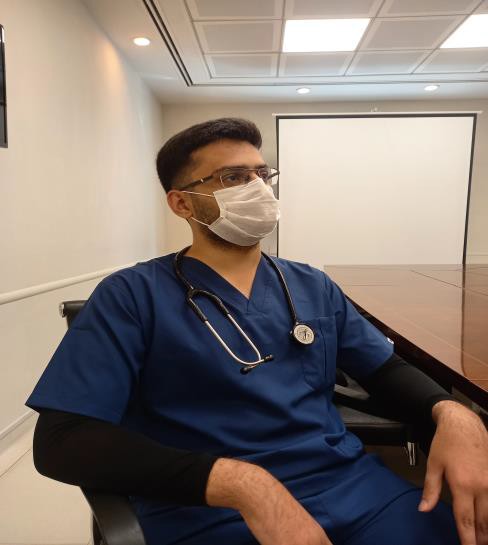 CEO/FOUNDER PRESIDENT OHEC~DANISH ALIPain Today, Pride Tomorrow is the executive principle of success. Nothing in this world is impossible but with consistency, perseverance, and humbleness.Every Chapter of life contains good and bad in it and strangely, it has always been those unnerving moments that give birth to excellency.For us, OHEC is the outcome of motivation from such critical times and is heading its way to revive dying spirits and commands.ADVISORY PANEL OHECOUR TEAMSACHIEVEMENTSDEVELOPMENT OF WEBSITE at https://orghec.com within a short span of less than 2months.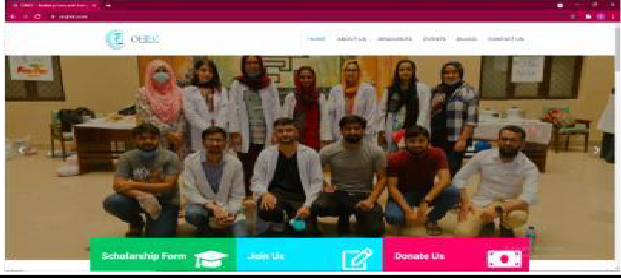 OHDC is the first ever digital health project in collaboration with ATP (American Tele Physicians) and Shifa4u which:Aims to Digitalize HealthProvide Online Services to patientsOn-ground Outreach and CampaignsHealth Care IT servicesEMR Training Courses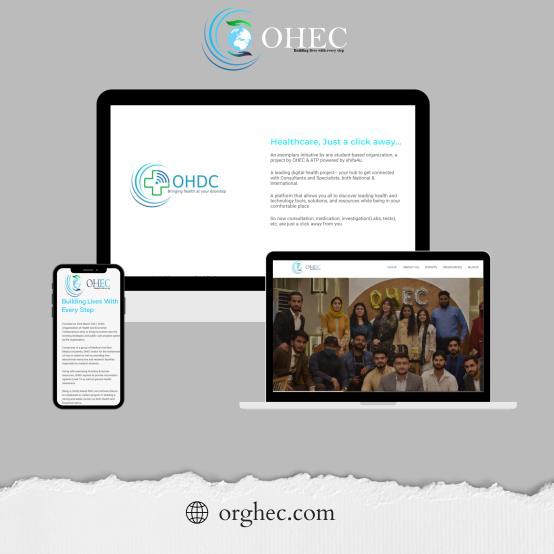 	Free of cost access to USMLE and PLAB data & subscriptions worth Rs. 15 Lac tofacilitate and ease the financial burden of USMLE and PLAB Aspirants.Medical related stuff in a completely categorized way for all years from 1st Yearto final year MBBS including Relevant Video Lectures, LMS lectures, Notes, PDFs, Past papers, Dissection videos, OSPE, and Viva stuff.	Successfully Conducted OHEC USMLE KAPLAN PREPARATION SESSION with 74Registered members which comprised of Data provision, proper Schedule, discipline wise assessments as per USMLE standard.OHEC Research Series 2021 aiming to provide step wise complete guidance to the Beginners, two WEBINARS of the series titled:Introduction to Research and its importance for beginnersSelection of Topic for ResearchGUIDANCE WEBINARSconducted either on Zoom or OHEC Facebook Page including:USMLE GuidanceUGRAD GuidanceWebinar for First Year StudentsWebinar for MDCAT Guidance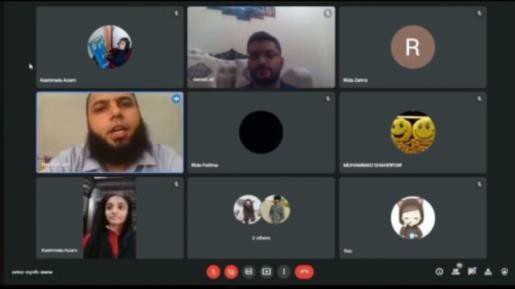 OHEC Scholarship Program facilitating the youth by providing need and merit-based scholarships to assure equal opportunities for brilliant minds to excel and minimize the hindrances in their ways.Organized Charity based Food Fest an ice breaking project after Covid-19 and Quarantine, at Rawalpindi Medical University-NTB. A total of Rs, 64,000/- were collected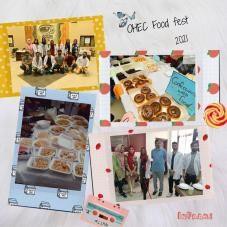 BUSINESS EXPO: OHEC participated in Business EXPO 2022 to raise funds for Oncology Centre-HFH. A total of Rs, 23,000/- were collected and donated to Oncology Centre, HFH.FLOOD RELIEF CAMPAIGN: OHEC played a praise-worthy role in Floods 2022:First to reach flood affected sitesCovered TAUNSA and BALUCHISTAN by on-site workArranged 12 MEDICAL CAMPS in which 6000 patients were examined and Free Medicines were distributedRation was distributed among 200 familiesProcessed food was distributedClothes Distribution Drive in which 200 CLOTH pairs were distributed.Building OHEC Flood Relief Zone for Rehabilitation of flood affecteesCANCER UNIT-HFH established in collaboration with RMU for cancer patients to manage the disease easily:To help poor people and reduce the burdenTo provide better facilitiesWELFARE VISITS toOld HomesWelfare TrustsAPNA OrphanageThalassemia CentreIn OHEC EID Drive at " Mera Apna Orphanage ", we spent quality time with the little innocent souls for involving them in our celebrations, inculcating happiness in their lives, and distributing gifts among them so that they never feel left out.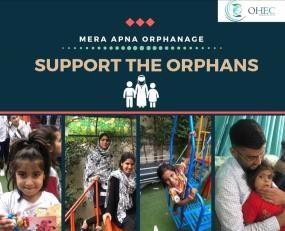 Arranged a MEDICAL CAMP in Rawalpindi in which 2000 patients were examined, and Free Medicines were distributed.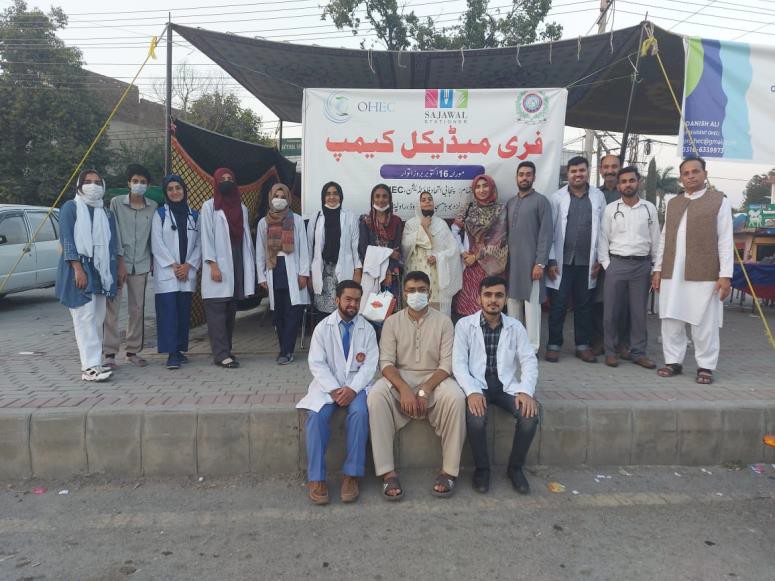 TAUNSA Rehabilitation Project :OHEC is the 1st RMU based society to start rehabilitation process in TAUNSA- South Punjab, initially beginning with construction of 2 homes, aiming to exceed it to a greater levelCHARITY EVENTS:Provision of financial support to the needy ones via OHEC Charity Department after proper verification.Ration DrivesWinter Drive 2022: OHEC visited slum areas near RMU and distributed clothes and goodie packs among the deservingProvided necessary stuff worth more than Rs. 1Lac for the marriage of the daughter of a widow who works at RMU Girls hostel.Student's FeeQarz-e-HasanaFund Raiser Food StallsConduction of Ramadan Drive 2021 worth 1 lac 18 thousand rupees in which we provided ration packages to more than 55 deserving families in Rawalpindi and Multan.OHEC ANNUAL CARNIVAL was arranged and many INTER-UNIVERSITIES COMPETITONS were held to ensure better interactions and providing a means of relaxation to break monotony and stress of studies. Competitions included Qirat, Hamd, Naat, Calligraphy, Ghazal Gaiki, Writings, Online Games, Photography, and Sketching.AWARENESS POSTS AND POSTERS: Awareness of all important Days, either National or International, is ensured via videos, posters, and articles. Some examples include:RAMADAN DAILY REMINDER SERIESVideos regarding THALASSEMIA Day, Labor Day, Alzheimer’s Day, World Humanitarian DayCelebrations and campaigns regarding important national Days like Pakistan Day, World earth day, World malaria day, we stand with the Palestine campaign, Women rights awareness campaign, World suicide prevention day, Thalassemia prevention campaign.AWARENESS WEBINARS AND WALKS:Mental Health AwarenessSay no to drugs campaignSelf-CareStress ManagementNosocomial InfectionsVideos for Viral DiseasesHealthy dietVisit to Peads Ward: Awareness and distribution of food items and gifts among the children.Webinar on International Self Care Day: To highlight the importance of mental health, a session delivered by Dr Tayyab, Patron in charge OHDC.Vocational Training centers: Established 2 Vocational Training centers for Special children in collaboration with Rotary International and Prudents.Special Children Day: Organized International Special Children Day at Ayub National Park in collaboration with Rotary InternationalIndependence Day of Kazakhstan: Celebrated Independence Day of Kazakhstan in collaboration with Kazakhstan EmbassySaws Camp: Visited Saws Camp, arranged activities, distributed goodie packs, stationary items among childrenFree Medical Camp: Team OHEC attended a Free Medical Camp in Mirpur, Azad Kashmir where more than 450 patients were checked, and free medicine was providedMera Apna orphanage Visit: Visited Mera Apna orphanage along with Hope Emporium distributed KFC meals among children, donated a Refrigerator, arranged interactive activitiesOHEC FINANCIAL REPORT ON FIELD PROJECTSFUTURE PROJECTSBLS PROGRAM: Basic life Support helps save lives at time of medical emergencies. A proper program will be conducted very soon, with the help of trained teachers, in the locality of RMU.SELF DEFFENCE SESSIONS: We aim to conduct self-defense workshops, with the help of trained staff that will teach the basic self-defense techniques. Separate sessions for women will be conducted contributing towards the task of women empowerment.CLINICAL SET UP IN PERIPHERY: Work is in progress for setting up a clinic that will provide the basic measures to non-affording people belonging to backward areas.CANCER AWARENESS CAMPAIGNS: OHEC has conducted different campaigns that fall under OHDC, such campaigns for general public awareness will be conducted in future as well. Starting with Breast Cancer awareness campaign in collaboration with Shoukat Khanum by the end of October 2022.CME CREDITED EMR TRAINING COURSE: Such courses are aimed at being conducted to benefit our young graduates and undergraduates.CLIMATE FRIENDLY PROJECTS WITH GWCN: Such projects will be launched, that will be eco-friendly.SPECIAL CHILDREN WELFARE PROJECTS: Such projects are already being carried out in the form of if vocational center for special kids. OHEC will keep on making efforts in this regard.FREE MEDICAL CAMPS: Successfully conducted free medical camp in Rawalpindi. A free medical camp is going to be organized in Nov in KPK, Hazara.RESEARCH WORKSHOPS: A series of workshops will be conducted to benefit undergraduate, as well as graduates on basics of Research, promoting the research culture among our students.WOMEN EMPOWERMENT: Women form a most important part of our society comprising of more than half of our population. Steps will be taken in this regard, to empower women, as their role in society cannot be denied by any means.OHEC BOOK BANK: This step is going to be taken soon, to provide non-affordable students with books and also with the idea of recycling used books.OHEC APP: OHEC is soon going to launch its app, where you can assess all the services and information regarding human welfare projects at a single click.	Plantation Drive: Plantation drive in collaboration with Ministry of climate change with a target of 1000-5000 plants.GALLERY: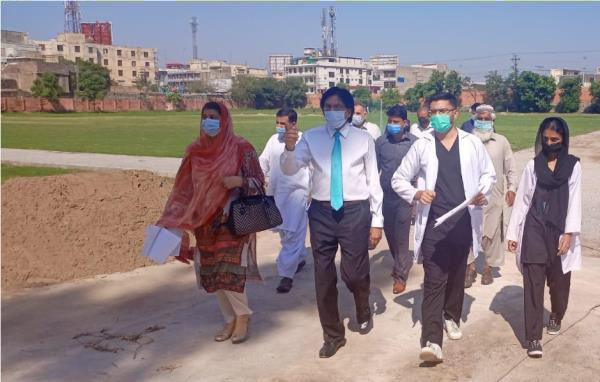 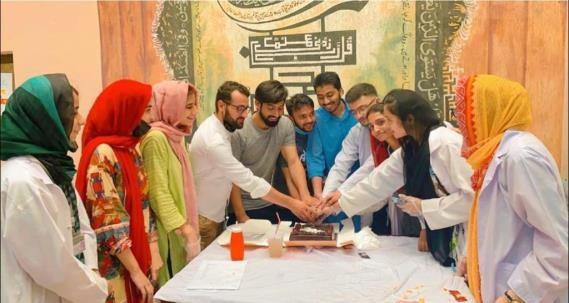 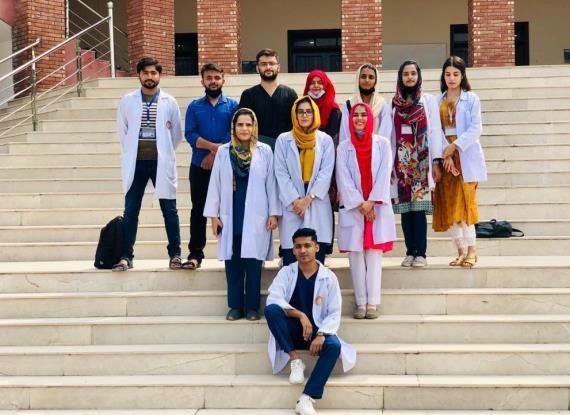 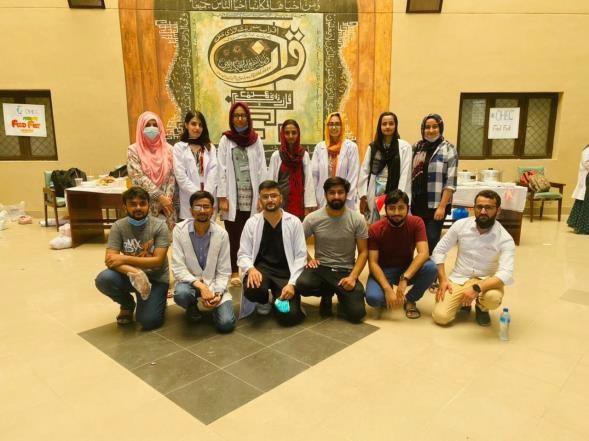 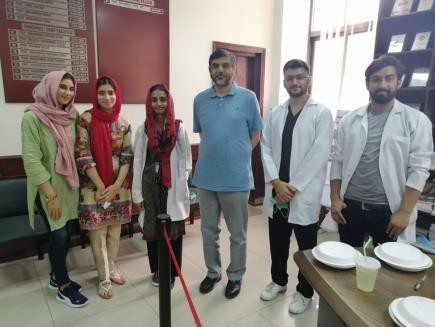 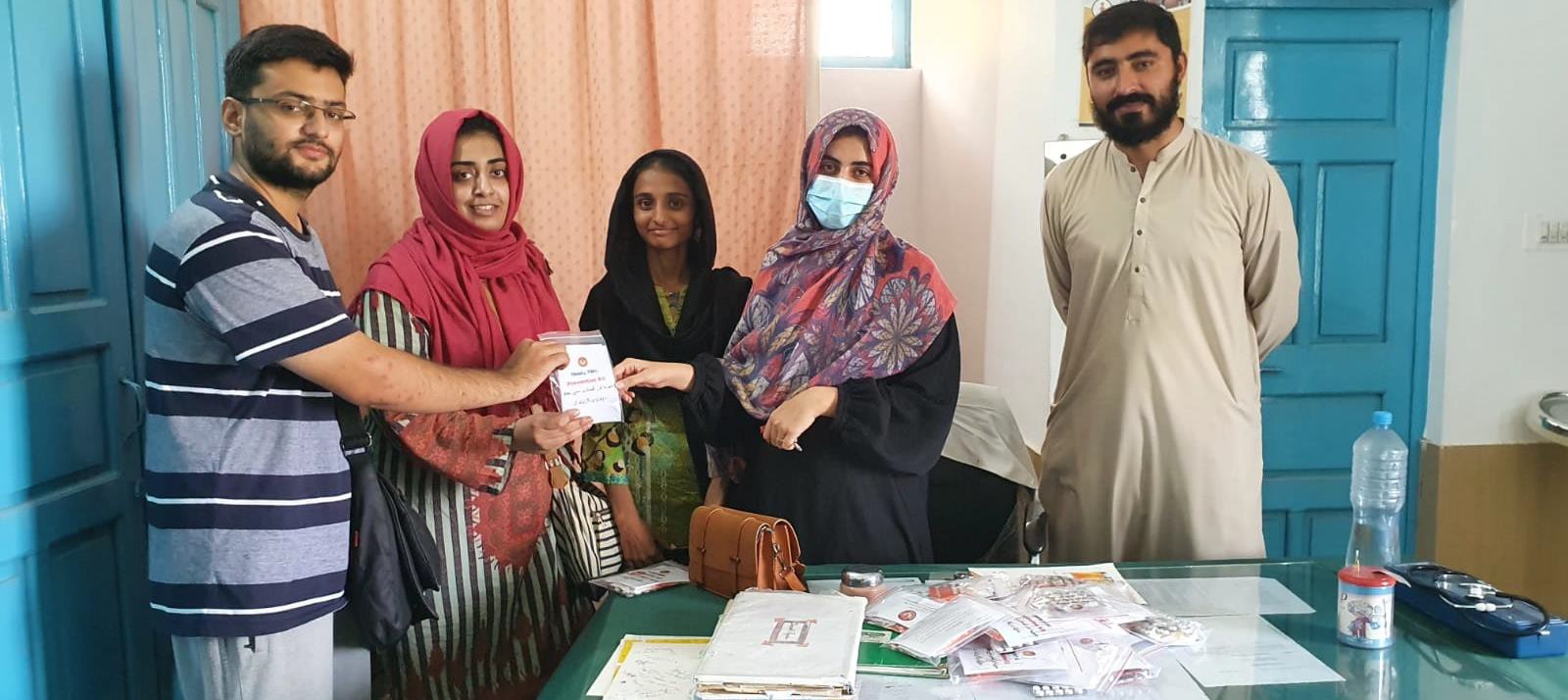 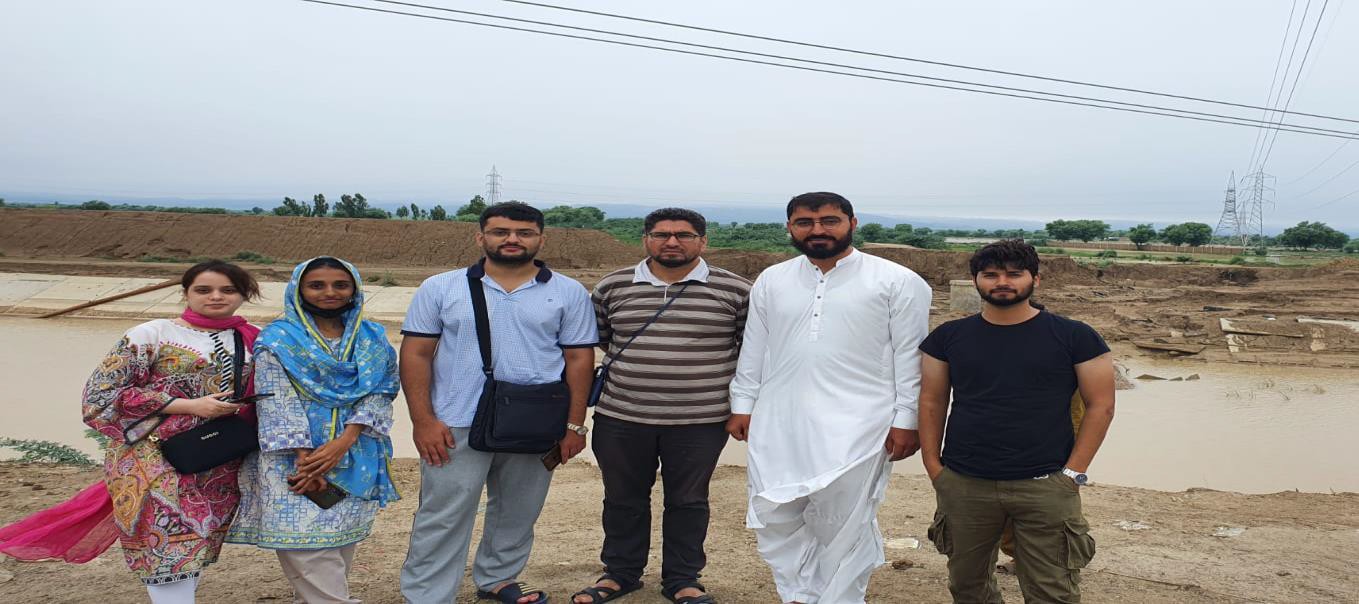 TIME SPANJust a period of 1.5 years Number of projects Accomplished: 65+CONTACT US:https://www.facebook.com/org.hec/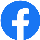 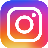 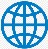 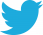 https://instagram.com/ohec_21http://www.orghec.com https://twitter.com/orghec?s=09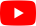 https://www.youtube.com/channel/UC8lJu4lS8cPguE59ZsQh2Lw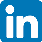 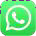 https://www.linkedin.com/company/organization-of-health-and-economic-collaboration/ https://wa.me/<+923166339973>BUILDING LIVES WITH EVERY STEP THANK YOUDr. Sohail Aman (Head)RMU Alumni USA/Ex-President RMCAANADr. Usman SheikhGeneral Physican UKDr. Sidra HamidAssistant Director DME RMUDr. NuzhatDemo. Anatomy dept, RMUMiss. Sana AminMember Rawalpindi Female chamber of commerceTEAM RMUTEAM RMUFounder PresidentDanish AliVice PresidentKashmala Azam Heraza NaseerGeneral SecretaryFatima HassanInformation SecretaryManahil AsmatTEAM KEMUTEAM KEMUPresidentAbdullah HaseebVice PresidentHamza Chaudry Zunaira MukhtarGeneral SecretaryLaiba SarfarazInformation SecretaryHamid MahmoodTEAM HBSM&DCTEAM HBSM&DCPresidentMuhammad Fawad TahirVice PresidentKhunsha KamranGeneral SecretaryMuhammad NehyanInformation SecretaryAnila Amin KhattakTEAM IIMCTEAM IIMCPresidentIqra MuqaddasVice PresidentWajiha RiazGeneral SecretaryAsia YasminInformation SecretaryFatima BashirTEAM FMCTEAM FMCPresidentSabahat HafeezVice PresidentIfra Eeman AhmedGeneral SecretaryQareeha RehmanInformation SecretaryRabia IrfanEVENTSDATESAMOUNTUSMLE Project 1USMLE Project 212.April.2021 11. March.2021Rs 38000Ration Drive in Rawalpindi, Islamabad, MultanSeptember 2021Rs 118,000 approx.USMLE Preparation Session Phase KaplanUSMLE prep phase first aid, B&BUSMLE data purchase and distributionSeptember 2021Rs 15,00,000 approx.OHEC Website Development25.April.2021Hosting Rs 8,500Drive Rs 18,000WordPress + Theme Rs 5000 Plug-in + Support Rs 1,500 Total Rs 33,000Marriage case at girls' hostel RMUOctober 2021Rs 63,000Ramadan Ration Distribution2022Rs. 193,000 approx.Food stall at RMU NTB10.July.2021Rs 64,000Research Quiz 2021September 2021Rs 1,500Free Medical CampOctober 2022Rs 1,00,000OHEC research seriesJune-September 2021Rs 1800ScholarshipsRs 53000Flood Relief CampaignAugust-September 2022Rs 1300000